Holy Faith Convent, CouvaForm 3 Booklist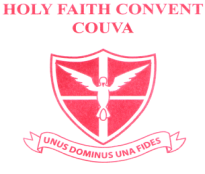 September 2021/22Holy Faith Convent, CouvaForm 3 BooklistSeptember 2021/22SubjectBook RequiredAuthor/SpecificsReligious Knowledge/EthicsCaribbean HymnalFor all students Bible (Good News or Jerusalem)Forms 1-6Witnessing and Faith Student workbookAvailable at school Health and Family Life Education.  Book 3. Gerald Drakes et alLanguage Arts English for All.  Book 3.R. Narinesingh.  & B. Seethal Maraj; To be provided by the Ministry of EducationEnglish DictionaryAlready provided1 Thesaurus.  (Dictionary of Synonyms)Digital or print.  Pocket size.Twelfth Night- Any CXC EditionWilliam ShakespeareAnimal Farm - Any CXC editionGeorge OrwellA World of Prose for CXC(New Edition)David Williams & Hazel Simmonds-Mc Donald Integrated Science (Biology, Chemistry & Physics)Integrated Science for Trinidad and Tobago.  Book 3. Linda Atwaroo Ali & Reeya Maharaj All students MUST have safety goggles and a lab coat.All students MUST have safety goggles and a lab coat.All students MUST have safety goggles and a lab coat.MathematicsOxford Mathematics for the Caribbean.  Book 3.  5th Edition.Nicholas Goldberg.  Bok to be provided by the Ministry of Education.Geometry Set Scientific Calculator - Non programmableGraph BookScholar or Excelsior 1 cmHardcover Notebook MusicRecorderAssociated Board of the Royal School (ABRSM) Music Theory Book 3Eric Taylor1 pair of Tenor Pan Sticks Physical EducationP.E. to 16Sally Fountain & Linda Goodwin.  Already Provided. Technology Education Caribbean Home Economics in Action.  Book 3.Apron (white)Head Tie (white)Alexander et alSpanishQué Hay Libro Del Alumno 3Christine Haylett et al.  Book to be provided by the Ministry of Education.SubjectBook RequiredAuthor/SpecificsSocial StudiesThe Caribbean Environment for C.X.C. GeographyThe Essential Guide to Map Readings Caribbean Certificate AtlasCaribbean People Book 2 New EditionCaribbean People 3 Mark WilsonReardon & BidaiseeAlready ProvidedLennox HoneychurchLennox Honeychurch – New EditionArt    Visual Arts for Secondary Schools1 – 14”x17” sketch padDrawing Pencils: - B, 2B, 3B, 4B, 5B & 6BLiquid glue, glue sticks (Elmer’s)2 brushes.  1 large flat and 1 small round.Acrylic paints, markers, coloured pencils and scissors1 scrap book of construction paperCrepe paperKite paper (assorted colours)Oil PastelsCharcoal sticks and chalk pastels1 exacto blade1 pair of Scissors Other supplies will be requested based on the skill for the term Shastri Maharaj.  Already Owned. DanceNo new materials requiredDramaTheatre Arts for Caribbean Schools.  “Interpretation”.  Book 3.Jeanne Mason.  Royards Publishing.  Book to be provided by Ministry of Education. French Tricolore 3(Fifth Edition)Honnor, Mascie-Taylor, SpencerCollins Easy Learning French Dictionary